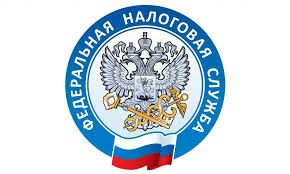 Расписание проведения мобильных офисов Межрайонной ИФНС России №9 по Приморскому краю (г.Уссурийск, Михайловский МР, Пограничный МО, Октябрьский МО)В сентябре 2022 года «Мобильный налоговый офис» будет работать на территории г. Уссурийска, Михайловский МР, Пограничный МО, Октябрьский МО.В ходе мероприятия сотрудники инспекции проинформируют граждан по вопросу срока и способа уплаты имущественных налогов в 2022 году, а также уплаты задолженности за предыдущие периоды. Помогут заполнить заявление на подключение к Личному кабинету и заполнить согласие на СМС-информирование о задолженности. Проведут обучение бесконтактным способам взаимодействия с налоговым органом посредством Личных кабинетов.Место проведения Дата проведения Дата проведения Место проведения Время проведениясентябрь1-4Администрация Михайловского муниципального районас 10.00 до 14.0006.09.20221-4Администрация Михайловского муниципального районас 10.00 до 14.0013.09.20221-4Администрация Михайловского муниципального районас 10.00 до 14.0020.09.20221-4Администрация Михайловского муниципального районас 10.00 до 14.0027.09.20225Гипермаркет "Самбери"с 15.00 до 18.0002.09.20226Отдел по работе с территориями с.Жариково  Пограничного МО (Кооперативная, 35)с 11.00 до 14.0007.09.20227Торговый центр "Аквариум"с 15.00 до 18.0009.09.20228Администрация Осиновского сельского поселения Михайловского МР (ул. Комсомольская, 4а)с 11.00 до 14.0014.09.20229Торговый центр "Новый ГУМ"с 15.00 до 18.0016.09.202210с.Новогеоргиевка  Октябрьского МО (ул.Центральная д,3-дом культуры)с 11.00 до 14.0021.09.202211Торговый центр "МОСКВА"с 15.00 до 18.0023.09.202212Отдел по работе с территориями с.Сергеевка Пограничного МО (ул. Колхозная, 22а)с 11.00 до 14.0028.09.202213ТК "Центральный"с 15.00 до 18.0030.09.2022